Dwarf Cars of Arizona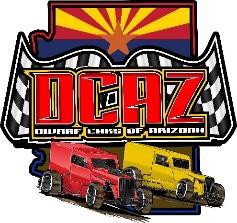 2023 Membership Application	Driver’s Information	Full Name: 	Last	FirstDate of Birth: 	Address: 	Street Address	Apartment/Unit #City	State	ZIP CodeEmergency Contact: 	Relationship:	 Phone: 		Dwarf Car Details	Car Number: 	Make/Year:	 Engine/C.C.: 	Car Owner: 		Sponsor Support	Please list your sponsors in the space provided, if needed continue on the end of application.May we contact your sponsors (thank you, upcoming track events, club meals fund, etc.)	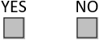 Name: 	Phone: 	Company: 	Name: 	Phone: 	Company: 	Name: 	Phone: 	Company: 	Name: 	Phone: 	Company: 		Payment	$100 membership fee, due for 2023 season prior to first race Electronic Payments: Zelle: dwarfcarsofarizona@gmail.com   Checks Payable to: Dwarf Cars of ArizonaForms: Please email completed forms to dwarfcarsofarizona@gmail.comMailing Address:Dwarf Cars of Arizona Attn: Christopher Trimino13238 N. 78th St. Scottsdale, AZ 85260THIS SECTION TO BE COMPLETED BY PRESIDENT/VICE PRESIDENTMembership fee received:	Paid date: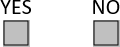 	Signature	I authorize and release the included information to Dwarf Cars of Arizona.Signature: 	 Date:	